.(Lock-step with attitude, brush, lock-step with attitude, brush)(Rock-step, chassè left, crossover, step side turning ½ right, step side, brush)(Rock-step, step side, sweep, crossover, step side, behind, sweep)(Behind, side, crossover, hold, 3/4 spin turn left, step, step, hold)*** Restart - Wall 3 and Wall 6(Lock-step forward, pencil-turn ½ left, lock-step forward, brush)(Rock-step, draw, coaster-step, hold)(Side-rock, cross, side-rock, cross, side-rock) [done moving slightly forward](Rock-step turning ½ left, step forward, hold, lock-step, brush)(Alternate step: Counts 5-8	Full spin forward turning left (RLR); brush)BEGIN AGAINRESTART:  	***  Restart here on wall # 3 (facing 6:00) & wall # 6 (facing 12:00)ENDING:  *|*  (After first 8 counts of wall #8 facing 6:00)(Rock-step turning ½ left, step forward, hold, hold, "V-step" with pose)Contact: nlgifford@yahoo.comA Cincinatti Fireball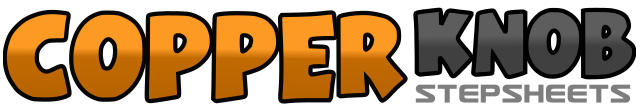 .......Count:64Wall:2Level:Improver.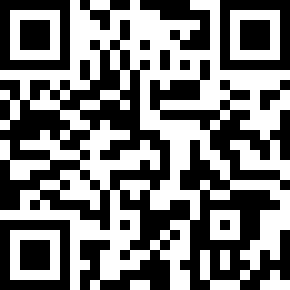 Choreographer:Norman Gifford (USA) - June 2014Norman Gifford (USA) - June 2014Norman Gifford (USA) - June 2014Norman Gifford (USA) - June 2014Norman Gifford (USA) - June 2014.Music:Cincinatti fireball - Jive & JonasCincinatti fireball - Jive & JonasCincinatti fireball - Jive & JonasCincinatti fireball - Jive & JonasCincinatti fireball - Jive & Jonas........1-4Left step forward; right lock behind; left step forward; right brush forward5-8Right step forward; left lock behind; right step forward; left brush forward  *|*1-2Left rock forward; right replace turning ¼ left  [9:00]3&4Shuffle steps to the left (LRL)5-8Right crossover; left step side turning ½ right; right step side; left brush across  [3:00]1-4Left cross-rock; right replace; left step side; right sweep across  (no weight)5-8Right crossover; left step side; right behind; left sweep front to back  (no weight)1-4Left behind; right step side; left crossover; hold5-8Right step side in 3/4 spin turn left; left step forward; right step forward; hold  [6:00]1-4Left step forward; right lock behind; left step forward; swivel ½ left bringing right knee up  [12:00]5-8Right step forward; left lock behind; right step forward; left brush forward1-4Left rock forward; right replace; left long step back drawing right back5-8Right step back; left together; right step forward; hold1-3Left rock side; right replace; left crossover4-6Right rock side; left replace; right crossover7-8Left rock side; right replace1-4Left rock forward; right replace turning ½ left; left step forward; hold  [6:00]5-8Right step forward; left lock behind; right step forward; brush forward1-3Left rock forward; right replace turning ½ left; left step forward  [12:00]4-5Hold; hold&6Right step forward diagonal; left step side diagonal (out-out)&7Right return back; left together (in-in)  [and pose as you wish]